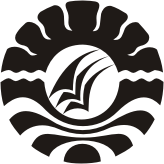 PENGGUNAAN MEDIA BIG BOOK DALAM MENINGKATAN KEMAMPUAN MEMBACA PERMULAAN PADA SISWA KELAS I SD INPRES  MACCINIAYO  KECAMATAN SOMBA OPUKABUPATEN GOWASKRIPSIDiajukan untuk Memenuhi Sebagian Persyaratan Guna Memperoleh Gelar Sarjana Pendidikan pada Program Studi Pendidikan Guru Sekolah Dasar  Strata Satu Fakultas Ilmu Pendidikan Universitas Negeri MakassarOlehINTAN DWI PUSPITA SARI1247041067PROGRAM STUDI PENDIDIKAN GURU SEKOLAH DASARFAKULTAS ILMU PENDIDIKAN UNIVERSITAS NEGERI MAKASSAR2016KEMENTERIAN PENDIDIKAN DAN KEBUDAYAAN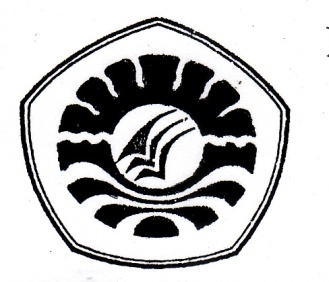 	            UNIVERSITAS NEGERI MAKASSAR (UNM)FAKULTAS ILMU PENDIDIKAN     PROGRAM STUDI PENDIDIKAN GURU SEKOLAH DASAR	Alamat : 1. Kampus IV UNM Tidung Jl. Tamalate 1 Tidung Makassar,2. Kampus UNM V Kota Parepare 3. Kampus VI UNM Kota WatamponeTelepon/Fa:0411.4001010-0411.883.076-0421.21698-0481.21089Laman : www.unm.ac.idPERSETUJUAN PEMBIMBINGSkripsi dengan Judul “Penggunaan Media Big Book dalam Meningkatan Kemampuan Membaca Permulaan pada Siswa Kelas I SD Inpres Macciniayo Kecamatan Somba Opu Kabupaten Gowa”Atas Nama:Nama		: Intan Dwi Puspita SariNIM		: 124 704 1067Prodi 		: PGSDFakultas	: Ilmu PendidikanSetelah diperiksa dan diteliti, serta dilaksanakan ujian SKRIPSI pada hari Jum’at tanggal 11 Juli 2016 dan dinyatakan LULUS					   Makassar, 13 Juli 2016Pembimbing I,						   Pembimbing II,Dra. Hj. Syamsiah D, S.Pd., M.Pd		              Dr. Ansar, M.SiNIP. 19581231 198403 2 001		         		   NIP. 19690729 200312 1 004				              Disahkan, Ketua UPP PGSD Makassar			      Ahmad Syawaluddin, S.Kom., M.Pd			      NIP. 19741025 200604 1 001KEMENTERIAN PENDIDIKAN DAN KEBUDAYAAN	            UNIVERSITAS NEGERI MAKASSAR (UNM)FAKULTAS ILMU PENDIDIKAN     PROGRAM STUDI PENDIDIKAN GURU SEKOLAH DASAR	Alamat : 1. Kampus IV UNM Tidung Jl. Tamalate 1 Tidung Makassar,2. Kampus UNM V Kota Parepare 3. Kampus VI UNM Kota WatamponeTelepon/Fa:0411.4001010-0411.883.076-0421.21698-0481.21089Laman : www.unm.ac.idPENGESAHAN UJIAN SKRIPSISkripsi diterima oleh panitia ujian skripsi Fakultas Ilmu Pendidikan Universitas Negeri Makassar dengan SK Dekan No. 5811/UN.36.4/PP/2016, tanggal 27 Juni 2016 dan setelah diujikan pada hari senin 11 Juli 2016 sebagai persyaratan memperoleh gelar Sarjana Pendidikan pada Program Studi Pendidikan Guru Sekolah Dasar (PGSD) serta telah dinyatakan telah LULUS.                                   Disahkan oleh 			PD. Bidang Akademik FIP UNM			Dr. Abdul Saman, M.Si, Kons			NIP. 19720817 200212 1 001Panitia Penguji :Ketua	: Dr. Abdul Saman, M.Si, Kons	[			]Sekretaris 		: Andi Dewi Riang Tati, S.Pd., M.Pd	[			]Pembimbing I 	: Dra. Hj. Syamsiah D, S.Pd., M.Pd	      [			]Pembimbing II	: Dr. Ansar, M.Si			      [			]Penguji I		: Dra. St. Nursiah B, M.Pd		      [			]Penguji II		: Dra. Dwiyatmi Sulasminah, M.Pd	      [			]PERNYATAAN KEASLIAN SKRIPSIYang bertanda tangan di bawah ini :Nama		: Intan Dwi Puspita SariNIM		: 124 704 1067Kelas		: M.1.4Jurusan	: PGSD S1Judul Skripsi	:Penggunaan Media Big Book dalam Meningkatan Kemampuan   Membaca Permulaan pada Siswa Kelas I SD Inpres Macciniayo  Kecamatan Somba Opu Kabupaten GowaMenyatakan dengan sebenarnya bahwa skripsi yang saya tulis ini merupakan hasil karya saya sendiri dan bukan merupakan pengambil alihan tulisan atau pikiran orang lain yang saya akui sebagai hasil tulisan atau pikiran sendiri.Apabila dikemudian hari terbukti atau dapat dibuktikan bahwa skripsi ini hasil jiplakan, maka saya bersedia menerima sanksi atas perbuatan tersebut sesuai ketentuan yang berlaku.							Makassar,     Mei  2016							Yang Membuat Pernyataan							INTAN DWI PUSPITA SARI							NIM. 124 704 1067MOTOHiduplah dengan memilih tantanganTanpa tantangan semua akan terasa semuLakukan apapun yang membuat bahagia, danMembuat orang lain tersenyumSeolah hari ini adalah akhir kehidupan                          &                                                                               Apapun yang ku peroleh saat ini merupakan hasil dari apa yang ku lakukan dan yang terbaik yang diberikan oleh Tuhan untukku. (Intan Dwi P.S, 2016)Puji Syukur Kepada Tuhan Yang Maha Esa, dengan segala kerendahan hati karya ini ku peruntukkan kepada Almamater, Ayahanda dan Ibunda tercinta yang telah mencurahkan kasih sayang yang tulus dan tak pernah berhenti mendoakanku, saudaraku yang sepenuh hati telah memberikan dorongan dan masukan yang menjadi motivasi untukku meraih kesuksesan.ABSTRAKIntan Dwi Puspita Sari. 2016. Penggunaan Media Big Book dalam Meningkatan Kemampuan Membaca Permulaan pada Siswa Kelas I SD Inpres Macciniayo  Kecamatan Somba Opu Kabupaten Gowa. Skripsi. Dibimbing Dra. Hj. Syamsiah D, S.Pd., M.Pd dan Dr. Ansar, M.Si. Program Studi Pendidikan Guru Sekolah Dasar. Fakultas Ilmu Pendidikan. Universitas Negeri Makassar.Masalah dalam penelitian ini yakni rendahnya kemampuan membaca permulaan siswa pada kelas I. Rumusan masalah dalam penelitian ini yaitu: (1) Bagaimanakah gambaran penggunaan media Big Book pada siswa kelas I SD Inpres Macciniayo Kecamatan Somba Opu Kabupaten Gowa? (2) Bagaimana penggunaan media Big Book dapat meningkatkan kemampuan membaca permulaan pada siswa kelas I SD Inpres Macciniayo Kecamatan Somba Opu Kabupaten Gowa? Adapun penelitian ini bertujuan: (1) Untuk mengetahui gambaran penggunaan Big Book pada siswa kelas I SD Inpres Macciniayo Kecamatan Somba Opu Kabupaten Gowa (2) Untuk mendeskripsikan penggunaan media Big Book dalam meningkatkan kemampuan membaca permulaan siswa pada kelas I SD Inpres Macciniayo Kecamatan Somba Opu Kabupaten Gowa. Penelitian ini menggunakan pendekatan kualitatif dengan jenis penelitian tindakan kelas yang dilaksanakan dalam 2 siklus. Tiap siklus dua kali pertemuan dengan tahapan: perencanaan, pelaksanaan, observasi dan refleksi. Fokus penelitian yakni: (1) Penggunaan media Big Book (2) Kemampuan membaca permulaan. Subjek penelitian yakni 1 orang guru dan 20 siswa yang terdiri dari 5 siswa laki-laki dan 15 siswi perempuan. Teknik pengumpulan data yang digunakan yakni teknik observasi, hasil membaca dan dokumentasi. Data yang terkumpul dianalisis dengan menggunakan teknik deskriptif kualitatif.  Hasil penelitian aktivitas guru pada siklus I menunjukkan kategori cukup, siklus II menjadi kategori baik. Demikian pula aktivitas siswa pada siklus I berada pada kategori cukup, pada siklus II menjadi kategori baik. Hal tersebut diikuti dengan meningkatnya kemampuan membaca permulaan siswa pada siklus I dinyatakan tidak tuntas dan pada siklus II dinyatakan tuntas, dengan demikian melalui penggunaan media Big Book dapat meningkatkan kemampuan membaca siswa kelas I SD Inpres Macciniayo Kecamatan Somba Opu Kabupaten Gowa. PRAKATAPuji syukur Kehadirat Tuhan Yang Maha Esa atas berkat dan rahmat-Nyalah sehingga penulis dapat menyelesaikan skripsi dengan judul: Penggunaan Media Big Book dalam Peningkatan Kemampuan Membaca Permulaan pada Siswa Kelas I SD Inpres Macciniayo Kecamatan Somba Opu Kabupaten Gowa.Penulisan skripsi ini merupakan salah satu syarat untuk menyelesaikan studi dan mendapat gelar Sarjana Pendidikan (S.Pd) pada Program Studi Pendidikan Guru Sekolah Dasar Fakultas Ilmu Pendidikan Universitas Negeri Makassar. Penulis menyadari bahwa skripsi ini tidak mungkin terwujud tanpa bantuan dan bimbingan  dari berbagai pihak.Pada kesempatan ini, penulis juga menyampaikan ucapan terima kasih dan penghargaan yang sedalam-dalamnya kepada Dra. Hj. Syamsiah D, S.Pd., M.Pd dan Dr. Ansar, M.Si selaku Pembimbing I dan Pembimbing II atas kesediaannya meluangkan waktu untuk membimbing dan mengarahkan penulis hingga skripsi ini dapat diselesaikan. Tak lupa pula penulis ucapkan terima kasih dan penghargaan yang sebesar-besarnya kepada:Prof. Dr. H. Husain Syam, M.TP. Selaku Rektor Universitas Negeri Makassar yang telah menerima penulis menuntut ilmu di Fakultas Ilmu Pendidikan Universitas Negeri Makassar.Dr. Abdullah Sinring, M.Pd selaku Dekan Fakultas Ilmu Pendidikan,                 Dr. Abdul Saman, M.Si,Kons. selaku PD I, Drs. Muslimin M.Ed. selaku PD II,  Dr. Pattaufi, M.Pd. selaku PD III dan Dr. Parwoto, M.Pd sebagai PD IV FIP UNM, yang telah memberikan layanan akademik, administrasi dan kemahasiswaan selama proses pendidikan dan penyelesaian studi.Ahmad Syawaluddin,S.Kom,M.Pd. selaku Ketua dan Muhammad Irfan,S.Pd. M.Pd selaku Sekretaris Prodi PGSD Fakultas Ilmu Pendidikan Universitas Negeri Makassar yang telah memberikan layanan administrasi dan kemahasiswaan selama proses pendidikan dan penyelesaian studi.Dra. Hj. Rosdiah Salam, M.Pd selaku Ketua UPP PGSD Makassar FIP UNM dan Dr. Andi Makkasau, M.Si. selaku Sekretaris UPP PGSD Makassar FIP UNM atas segala perhatiannya dan layanan akademik, administrasi, dan kemahasiswaan sehingga perkuliahan dan penyusunan skripsi berjalan lancar.Bapak dan Ibu dosen serta pegawai/ tata usaha FIP UNM, atas segala perhatiannya dan layanan akademik, administrasi, dan kemahasiswaan sehingga perkuliahan dan penyusunan skripsi berjalan lancar.Dra. Hj. Salmah Hakim, M.Si selaku Kepala Sekolah SD Inpres Macciniayo Kecamatan Somba Opu Kabupaten Gowa atas izinnya untuk melaksanakan penelitian di sekolah yang dipimpinnya. Demikian pula kepada Hj. Nur Inah, S.Pdi sebagai wali kelas IA, terima kasih atas arahan dan bimbingan yang diberikan kepada penulis dalam melaksanakan penelitian.Terkhusus ucapan terima kasih dan penghargaan yang sedalam-dalamnya kepada kedua orang tuaku Ayahanda Hari Agung Priyo Endro Puspito dan Ibundaku Hasni yang sangat berjasa dalam kehidupan penulis yang senantiasa menyertai dengan doa, membimbing, dan memotivasi demi kesuksesan ananda selama melaksanakan pendidikan.Adik-adik tercinta yang telah memberi spirit baik moral ataupun moril kepada penulis dan memotivasi serta menyertai penulis dengan doa selama melaksanakan pendidikan.Rekan-rekan seperjuangan mahasiswa S1 Program Studi PGSD FIP UNM khususnya kelas M.1.4 yang telah banyak memberikan kritikan, saran, dan motivasi kepada penulis selama penyusunan skripsi ini.Keluarga besar Apresiasi Komunitas Seni dan Sastra Fakultas Ilmu Pendidikan Universitas Negeri Makassar (AKSARA FIP UNM).Sebagai manusia, makhluk Tuhan yang tak luput dari kesalahan dan kekhilafan, maka deretan saran serta kritiknya sangat diharapkan demi kesempurnaan karya ini. Akhir kata, hanya kepada Tuhan Yang Maha Esa penulis memohon perlindungan dan penyertaanNya, semoga segala ketulusan hati dan bantuan yang telah diberikan kepada penulis mendapat pahala dari-Nya. Aamiin.    Makassar,      Mei 2016    PenulisDAFTAR ISI HALAMAN JUDUL    	iPERSETUJUAN PEMBIMBING  	   iiPENGESAHAN UJIAN SKRIPSI		iiiPERNYATAAN KEASLIAN  	  ivMOTTO 	  vABSTRAK	 viPRAKATA	 viiDAFTAR ISI	xDAFTAR GAMBAR/BAGAN  	xii DAFTAR LAMPIRAN  	                                               xiiiPENDAHULUAN Latar Belakang Masalah                                                                                 1Rumusan Masalah                                                                                          6Tujuan penelitian                                                                                            6Manfaat penelitian                                                                                          7KAJIAN  PUSTAKA, KERANGKA PIKIR, DAN HIPOTESIS	TINDAKANA. Kajian Pustaka 								   91. Media Big Book 								   9Pengertian Media							   9Pengertian Big Book 							 10Tujuan Penggunaan Big Book 					 11Ciri-Ciri Big Book 							 11Kriteria Pemilihan Media Pembelajaran Big Book 			 12Keistimewaan dan Kekurangan Media Big Book 			 14Langkah-Langkah Penggunaan Media Big Book  			 162. Kemampuan Membaca Permulaan  					 17Pengertian Kemampuan Membaca 					 17Membaca Permulaan 							 18Tujuan Membaca 							 19Tahap-Tahap Perkembangan Membaca 		 		 19B. Kerangka Pikir 								 21C. Hipotesis Tindakan 								 24METODE PENELITIANPendekatan dan Jenis Penelitian                                                                  25Fokus Penelitian                                                                                          26Setting dan Subjek Penelitian                                                                    27           Rancangan Tindakan                                                                                  28Teknik dan Prosedur Pengumpulan Data                                                   33Teknik Analisis Data dan Indikator Keberhasilan                                     34                                                                              HASIL PENELITIAN DAN PEMBAHASANHasil Penelitian  	             37Pembahasan  	  55PENUTUPKesimpulan	  	59Saran   	 60DAFTAR PUSTAKA					 61LAMPIRAN            	 63RIWAYAT HIDUPDAFTAR GAMBAR/BAGANDAFTAR LAMPIRANLampiran				Judul					Halaman1		Rencana Pelaksanaan Pembelajaran 				       64Siklus I Pertemuan 12		Hasil Observasi Aktivitas Mengajar Guru			       693 		Rekapitulasi Aktivitas Belajar Siswa				       734		Lembar Observasi Aktivitas Belajar Siswa			       765		Rencana Pelaksanaan Pembelajaran				       79		Siklus I Pertemuan 26		Hasil Observasi Aktivitas Mengajar Guru			       847		Rekapitulasi Aktivitas Belajar Siswa				       888 		Lembar Observasi Aktivitas Belajar Siswa			       919		Foto Big Book							       94	10		Hasil Tes Siklus I 						       10211		Rencana Pelaksanaan Pembelajaran				       103		Siklus II Pertemuan I12		Hasil Observasi Aktivitas Mengajar Guru			       10813		Rekapitulasi Aktivitas Belajar Siswa			 	       11214		Lembar Observasi Aktivitas Belajar Siswa			       11515		Rencana Pelaksanaan Pembelajaran				       118		Siklus II Pertemuan II16		Hasil Observasi Aktivitas Mengajar Guru			       12317		Rekapitulasi Aktivitas Belajar Siswa				       12718		Lembar Observasi Aktivitas Belajar Siswa			       13019		Foto Big Book							       13320		Hasil Tes Siklus II						       13921		Rubrik Membaca Cerita					       14022		Rekapitulasi Nilai Tes Siklus I dan Siklus II			       14123		Dokumentasi					  		       14224		Surat Izin Penelitian					                   14725		Surat Keterangan Telah Penelitian				       150 GambarJudul             Halaman  2.1Skema Kerangka Pikir           23               2.2Skema Penelitian Tindakan Kelas Basrowi & Suwandi          29                  